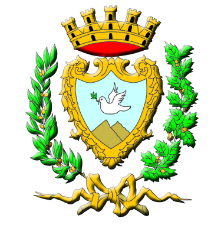 E R I C ECittà di Pace e per la Scienza--------------------------ART.6 DELLA L.R. 5/2014 E SS.MM.II. – PARTECIPAZIONE DEI CITTADINI ALLA SCELTA DI AZIONI DI INTERVENTO. AVVISO PUBBLICOIL SINDACOPremesso che il Comune di Erice è assegnatario per l'anno 2022 del gettito regionale IRPEF, ai sensi dell'art. 6 della L.R. 28.01.2014, n. 5 e ss.mm.ii.;Rilevato che, in ottemperanza a quanto previsto dall'art. 6 c.1 della predetta L.R. 5/2014, e s.m.i., è fatto obbligo ai comuni assegnatari "di spendere almeno il 2 % delle somme loro trasferite, in attuazione del presente decreto con forme di democrazia partecipata, utilizzando strumenti che coinvolgano al cittadinanza per la scelta di azioni di interesso comune, pena la restituzione nell'esercizio fnanziario successivo delle somme non utilizzate secondo tali modalità";Considerato che l’Amministrazione Comunale ha individuato gli interventi da attuare e da sottoporre ad approvazione da parte della cittadinanza attraverso l’attivazione di una consultazione pubblica;Visto lo Statuto Comunale;SI INVITANOtutti i cittadini, di età superiore ai 16 anni, residenti nel Comune di Erice e tutte le associazioni e organizzazioni ad esprimere la loro preferenza indicando uno dei seguenti ambiti di intervento:Ambiente;Lavori pubblici- infrastrutture e mobilità urbana;Spazi a verde;Politiche giovanili;Attività sociali;Attività scolastiche ed educative;Attività culturali;Attività sportive;		La propria preferenza dovrà essere espressa con apposito modello allegato al presente avviso che dovrà pervenire al Comune di Erice mediante posta elettronica al seguente indirizzo:protocollo@pec.comune.erice.tp.it o consegnata a mano all'ufficio protocollo entro il 10/11/2022 riportando nell'oggetto la seguente dicitura "Democrazia Partecipata 2022”.L'Amministrazione utilizzerà le risorse in progetti specifici tenendo conto delle preferenze espresse dai cittadini.Il presente avviso sarà pubblicato all'albo pretorio on-line.Erice, 21/10/2022Il Sindaco Daniela Toscano Pecorella